Cours de Cuisinegourmande et Saine 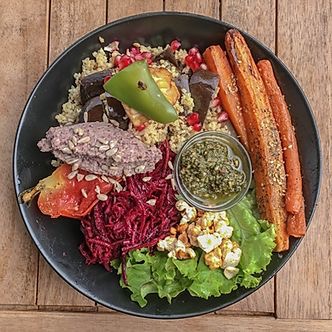 Retrouvez du plaisir, de l’élégance et du festif en mangeant sain !Créativité, découverte d’aliments moins connus Associations alimentaires - Équilibre – IntoléranceFiches-conseils sur les aliments utilisés dans les différentes recettes. Dégustation des plats en fin de cours.Vendredi 3 Février : CUISINE ASIATIQUE POUR LE NOUVEL AN CHINOISVendredi 3 Mars : CUISINER SANS GLUTEN- pains, pâtes, gressins sans glutenVendredi 7 Avril : CUISINE BEAUTÉ ET ANTIOXYDANTEVendredi 5 Mai : CUISINER VÉGAN sans carencesVendredi 2 Juin : GLYCÉMIE ET GOURMANDISEde 17h à 20h Delphine Bonnaud - Naturopathe	Béatrice Ferrand – Artiste Culinaire					TARIFS : 50€200 rue de Lyon 13015 Marseille – Métro GèzeRéservation indispensable au 06 38 43 65 91 - 09 85 10 21 50